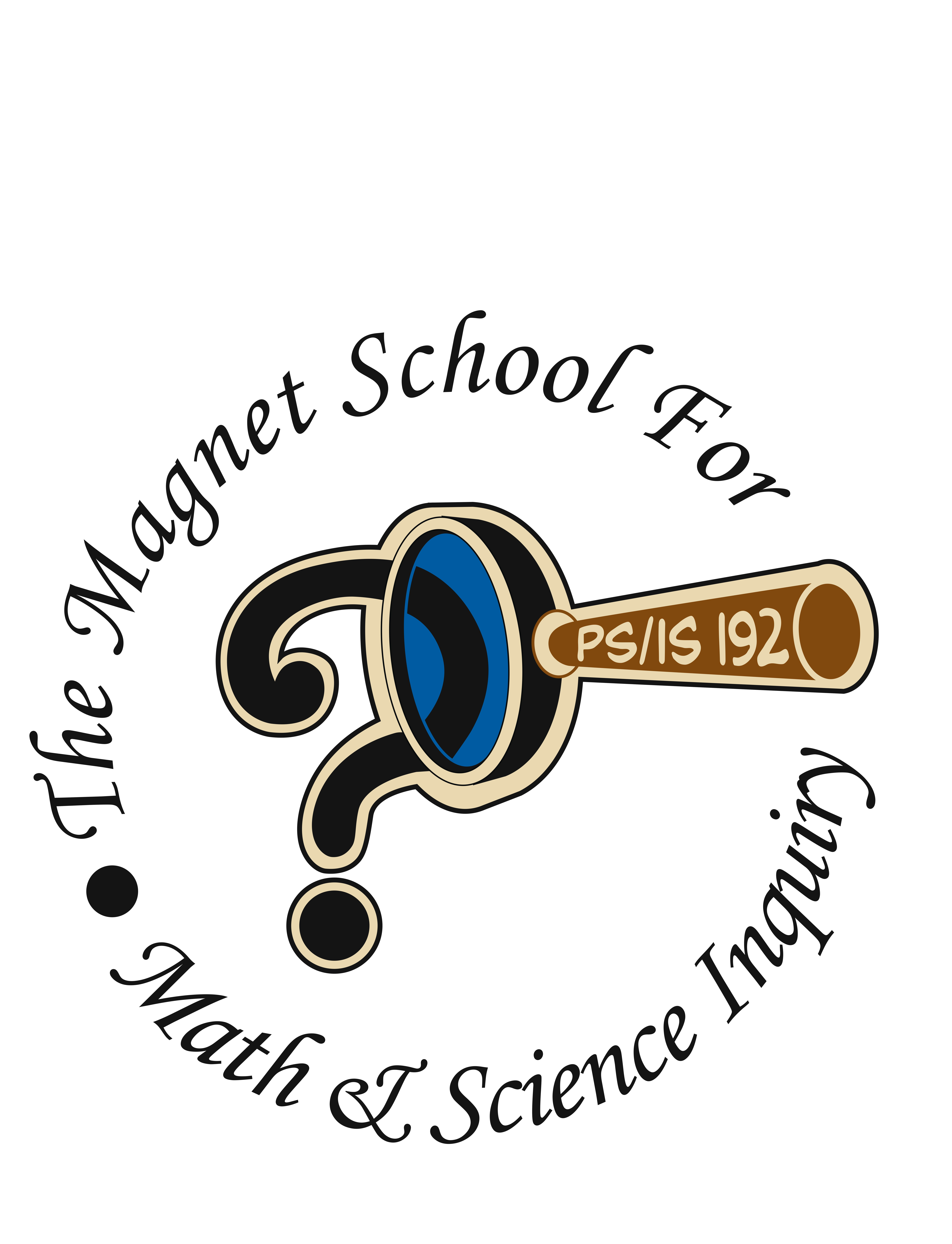                                     The Magnet School for Math and Science Inquiry                              PS/IS 192                          4715 18th Avenue                              Brooklyn, New York 11204                              Phone: 718-633-3061                                              Fax: 718-871-8721Liset Isaac					    		     	 																				                                                           Leslie Pagliaro          Principal	 						    	                                                                   Amy Muscarelle   	      Rosaria Pecoraro                                                                                                                                    Janine Kraljev I.A.                                                                                              Assistant Principals                                    To: All classroom teachers Pre-K-6, Caiazza, Dumay, Eisig, Garcia, Loduca, Messina, Post, Suarez, Wilders, From: STEM CommitteeRe:     National Engineers WeekDate: February 9, 2016   February 21-27, 2016 is National Engineers Week.  We would like to kick off the STEM initiative by celebrating this week to acknowledge how engineers make a difference in our lives. The purpose of National Engineers Week is to call attention to the contributions to society that engineers make. It is also a time for engineers to emphasize the importance of learning math, science, and technical skills. It is observed by more than 70 engineering, education, and cultural societies, and more than 50 corporations and government agencies.    During this week we would like to dedicate some time each day to learn about a specific engineer and reflect on the contributions they have made to make our lives easier, more efficient, or more fun! Each grade will focus on a different type of engineer.  Please refer to chart below.  **Middle school teachers may want to collaborate and take on a various aspect of the grade specific engineer depending on the subject you teach.     In the chart on the next page are suggested topics of focus and suggested activities for each day of the week.  Feel free to use any of the ideas listed or conduct your own.  Please display any charts or activities done in the hallway so that as we all walk the halls, we will have the opportunity to learn about the various types of engineers and their accomplishments and to inspire our students to get excited about engineering and encourage them to consider engineering as a career. Suggested Focus and Activities for National Engineers Week 2016If you have any questions, need resources, or need assistance please do not hesitate to ask Cathy Campanella or any members of the STEM Committee. *If you take pictures please email them or text them to Cathy so they can be added to our slide show in the main entrance. GradeEngineerPre-KindergartenCustodial EngineerKindergartenChemical Engineer1st GradeAcoustical Engineer2nd GradeBotanical Engineer3rd GradeBuilding Engineer4th GradeElectrical Engineer5th GradeOcean Engineer6th GradeRoller Coaster Engineer7th GradeGeological Engineer	8th Grade	Aerospace EngineerDateFocus:Suggested Activities/Ideas (but not limited to)Monday, February 22, 2016What is an engineer andWhat do they do?-- Activate prior knowledge: Ask the class what they know about engineers. (Compile their responses on a web using post it, make a chart, or have a conversation prior to reading). -- Read the text, “What Does an Engineer Do?” By Linda Ruggieri (attached) -- Conduct an interactive read aloud. -- Watch a video-- Read books found on EPIC Tuesday, February 23, 2016“Getting to know an Engineer”Introduce Grade specific Engineer-- Read information about specific engineer (attached)-- Have students record facts on post-its or draw a picture about what they learned about the specific engineer.-- Have students conduct research-- Learn about the history of the specific engineer-- Create a timeline of the evolution of their contributionWednesday, February 24, 2016Make real-life connections of their work. (Grade specific engineer)-- Discuss/list/provide examples of problems they solve/inventions they have made to solve a specific problem-- Have students look through a magazine and cut out pictures of items that relates to that engineer and make a collage.  Have students share why they selected those items.  --Research a famous engineer. -- Have students discuss/write about a situation where we would need the help of this particular engineerThursday, February 25, 2016Thank an Engineer-- Write about why they are thankful for this type of engineer-- Have students reflect on how this engineer makes our life easier, more efficient or fun.-- Have students reflect on how their life would be different without this engineer.Friday, February 26, 2016Act like an EngineerVisit these websites to find an activity for your students to engage in that is related to the field of engineering you have been studying all week. The Homeschool Scientist:http://thehomeschoolscientist.com/100-engineering-projects-kids/PBS Kids: http://pbskids.org/zoom/activities/sci/ASCE:http://www.asceville.org/activities.html